Mitt hem-presentation                                                         namn: ___________________________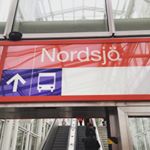 Mieti, mitä hyvää kunkin esityksessä oli. Kirjoita tähän pari sanaa suomeksi/ruotsiksi.Anni: __________________________________________________________________________________________Jemina: ________________________________________________________________________________________Jasmin: _________________________________________________________________________________________Ada-Julia: _______________________________________________________________________________________Tinja: __________________________________________________________________________________________Aada: __________________________________________________________________________________________Elias P: ________________________________________________________________________________________Vertti: _________________________________________________________________________________________Mikael: _________________________________________________________________________________________Elias K.: ________________________________________________________________________________________Rasmus: ________________________________________________________________________________________Joona: _________________________________________________________________________________________Henkka: ________________________________________________________________________________________Venla: _________________________________________________________________________________________Jenna: _________________________________________________________________________________________Sabina: _________________________________________________________________________________________Minkä arvosanan antaisit itse itsellesi (omasta esityksestäsi)? _______________ Täydennä lause: Tämän esityksen valmistelu oli ______________________________________________________________________________________________________________________________________________________.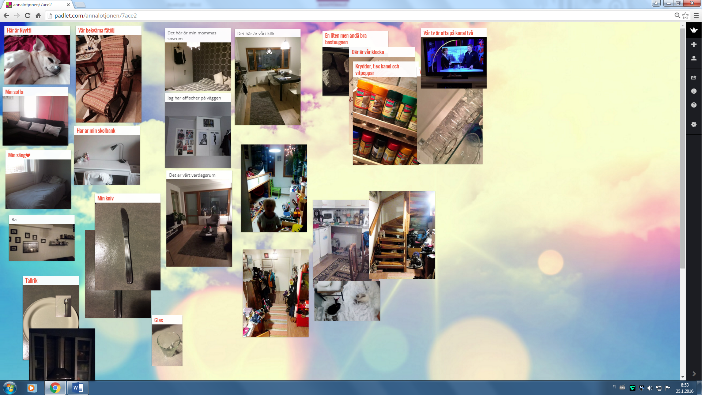 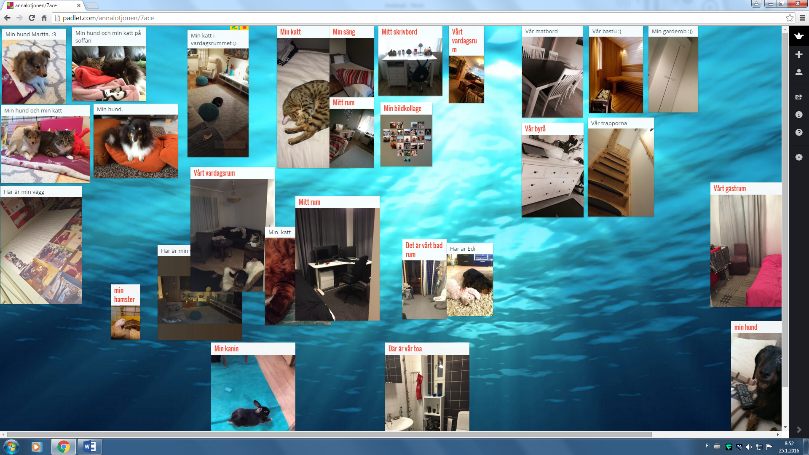 